Paso 1 – Equipos IBN1) Desconectar el calefón eléctrico que se encuentra bajo la escalera, estufa del laboratorio, impresora láser y microondas.Paso 2 - Tablero Principal2) Bajar todos los interruptores del tablero principal a su izquierda. 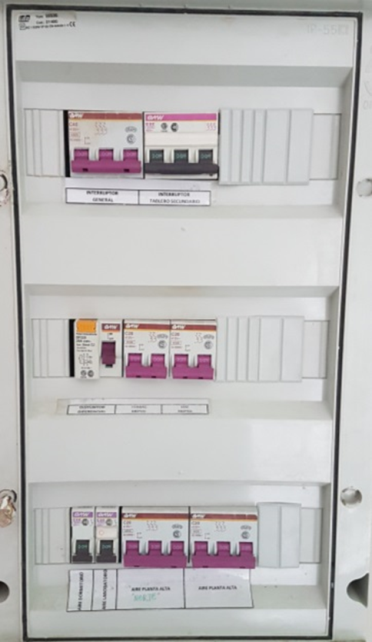 3) Posicionar la palanca selectora de la caja azul, que se encuentra al lado del tablero principal, desde EDET hacia la posición NEUTRO (0). (BAJAR UN PUNTO su posición).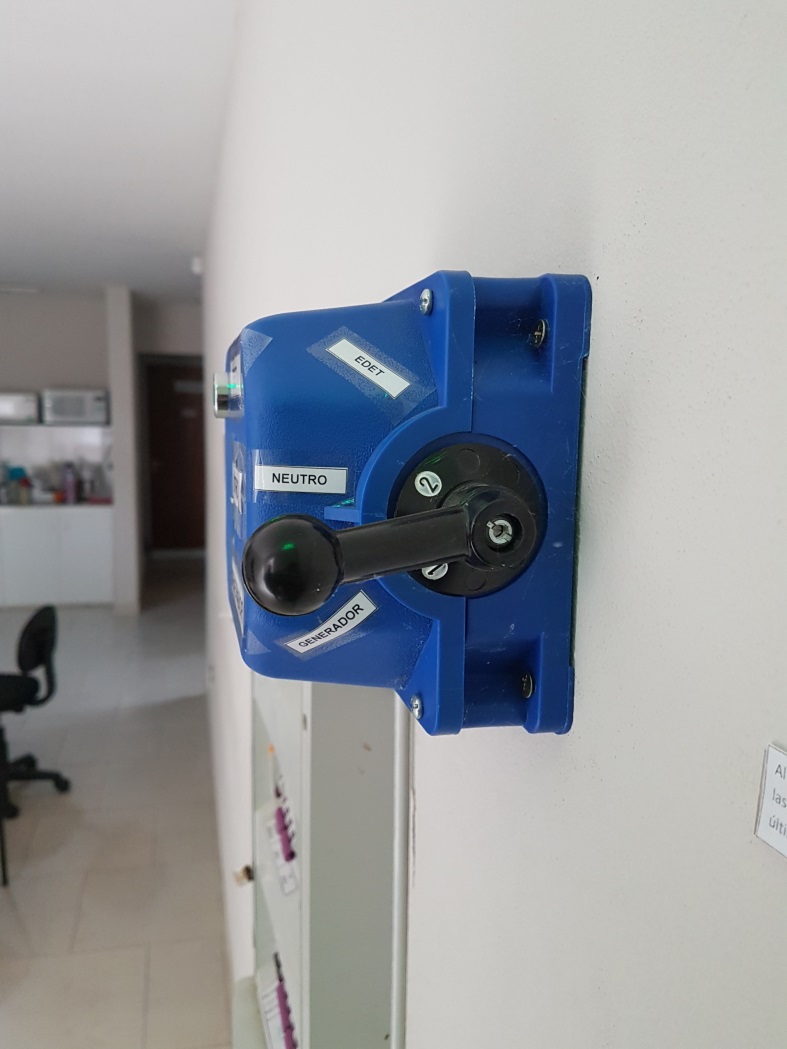 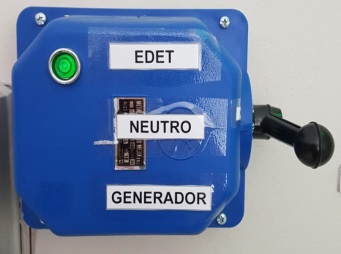 4) CONTINUAR CON INSTRUCTIVO EN EL GENERADOR                               < Paso 3 – Generador >5)  “Una vez finalizado el procedimiento con el generador  continuar con el < Paso 4 – Tablero Principal: >”Paso 4 - Tablero Principal5) Posicionar la palanca selectora en la posición “1” (Desde NEUTRO hacia GENERADOR). 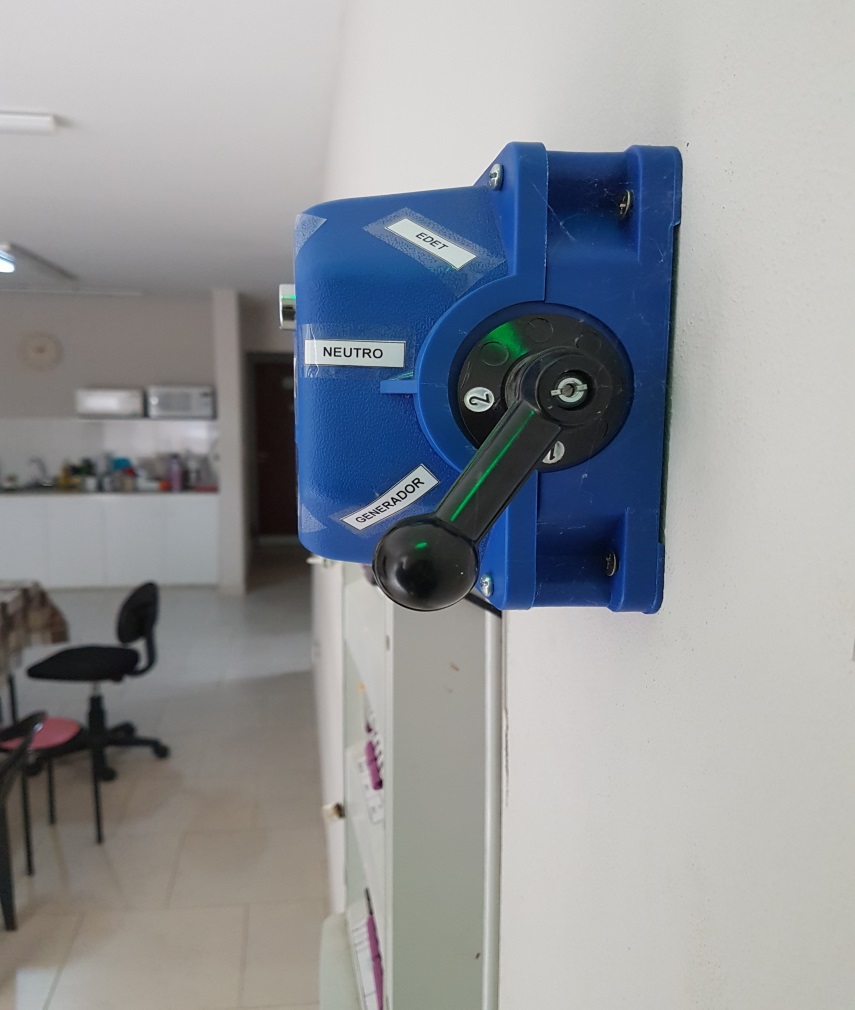 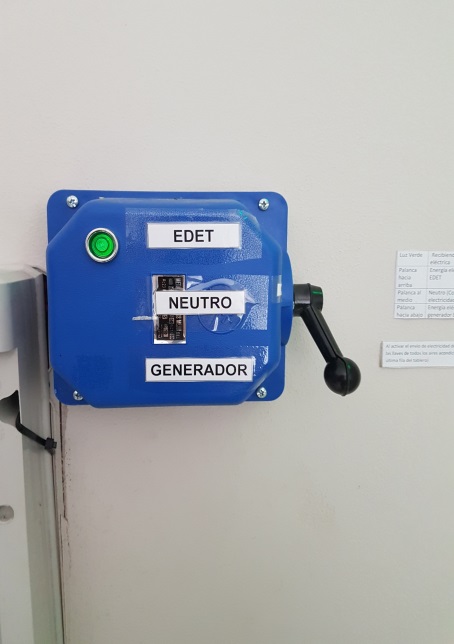 6) Levantar los interruptores del tablero principal, EXCEPTO LAS LLAVES QUE TIENEN POR NOMBRE:  Aire Dormitorio	Aire Planta AltaAire Laboratorio	Aire Planta Baja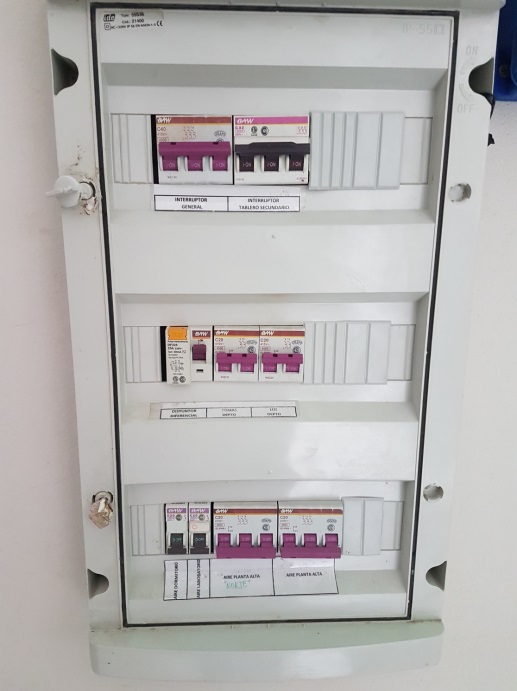 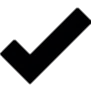 Paso 1 - Tablero Principal1) Bajar todos los interruptores del tablero principal a su izquierda.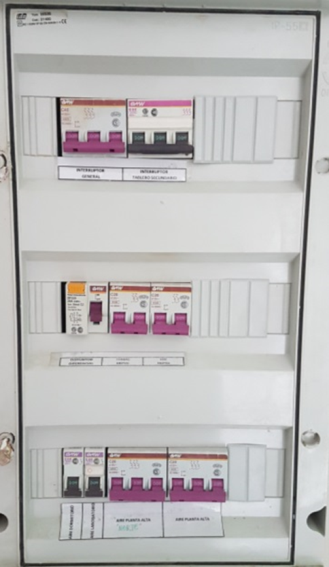 2) Posicionar la palanca selectora de la caja azul, que se encuentra al lado del tablero principal,  desde la posición GENERADOR a NEUTRAL (0) (SUBIR UN PUNTO su posición).3) CONTINUAR CON INSTRUCTIVO EN EL GENERADOR                                  < Paso 2 – Generador >4) “Una vez finalizado el procedimiento con el generador continuar con                                     < Paso 3 - Tablero Principal >”Paso 3 - Tablero Principal1) Posicionar la palanca selectora en la posición “2”. (SUBIR UN PUNTO nuevamente su posición).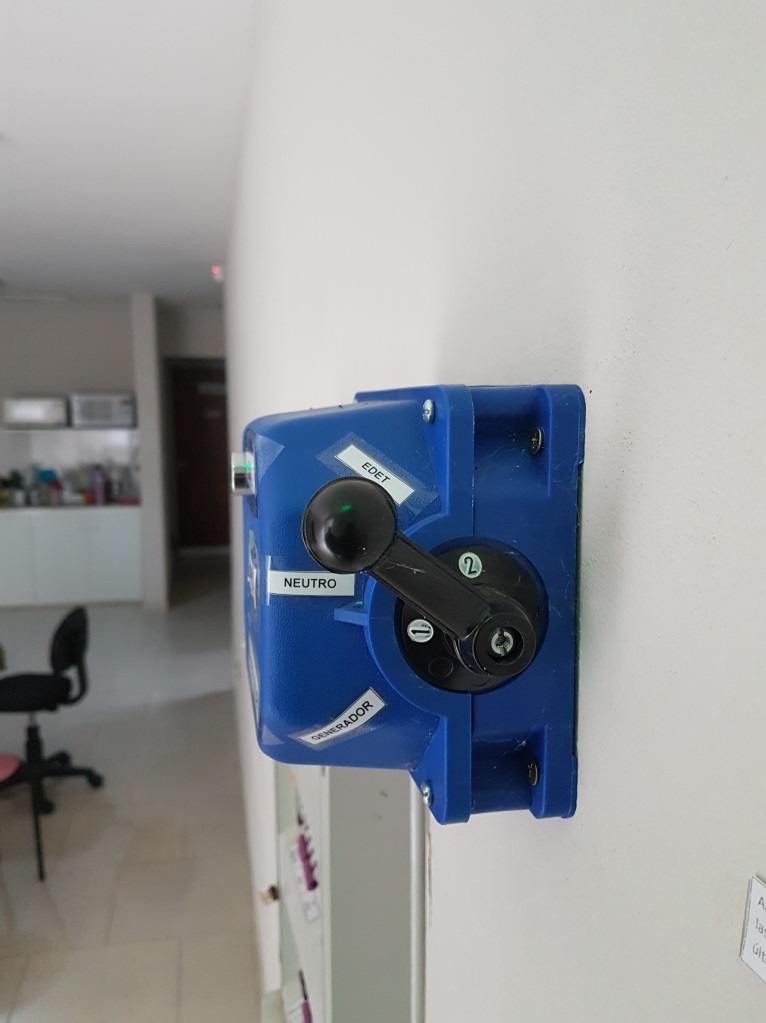 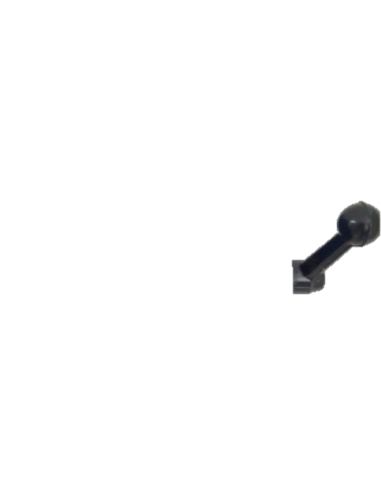 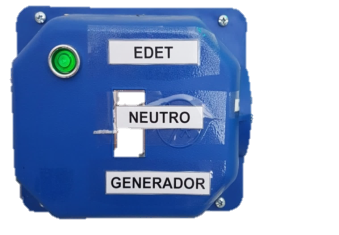 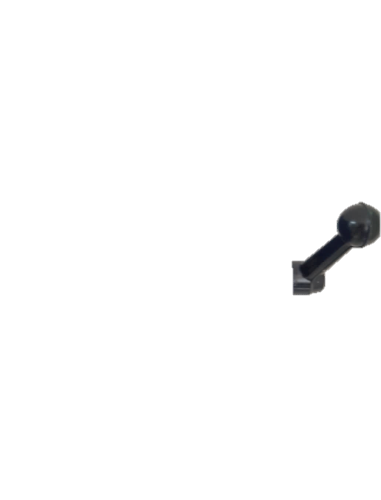 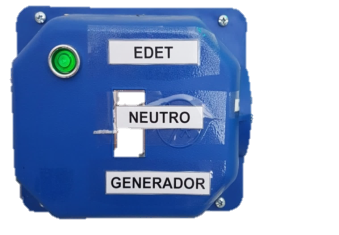 2) LEVANTAR TODOS LOS INTERRUPTORES del tablero principal;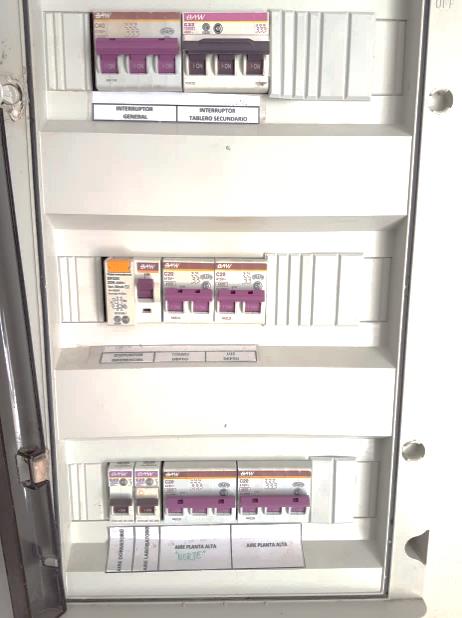 Paso 4 - Equipos IBN1) Conectar el calefón eléctrico que se encuentra bajo la escalera, estufa de laboratorio, impresora láser y microondas.